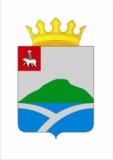 ДУМАУИНСКОГО  МУНИЦИПАЛЬНОГО ОКРУГА ПЕРМСКОГО КРАЯРЕШЕНИЕВ соответствии с Федеральным законом Российской Федерации от 21.12.2001 № 178-ФЗ «О приватизации государственного и муниципального имущества», Законом Пермского края от 20.06.2019 № 428-ПК «Об образовании нового муниципального образования Уинский муниципальный округ Пермского края», Положением о приватизации муниципального имущества Уинского муниципального района, утвержденным решением Земского Собрания Уинского муниципального района от 19.12.2013 № 613, Дума Уинского муниципального округа Пермского края РЕШАЕТ:1. Внести в решение Думы Уинского муниципального округа от 22.10.2020 № 174 «Об утверждении прогнозного плана приватизации муниципального имущества Уинского муниципального округа на 2020 год и плановый период 2021-2022 годы» следующие изменения:1.1. в приложении 1:в разделе I сумму 2 643,0 тыс. руб. изменить на 11 167,0 тыс. руб.;раздел II признать утратившим силу;1.2. приложение 2 изложить согласно приложению к настоящему решению.2. Настоящее решение вступает в силу с момента подписания и подлежит опубликованию в  печатном средстве массовой информации  газете «Родник-1» и размещению на официальном сайте Администрации Уинского муниципального округа Пермского края в сети «Интернет» (www.uinsk.ru).  3. Контроль над исполнением решения возложить на постоянную комиссию по бюджету, экономической политике и налогам Думы Уинского муниципального округа Пермского края.Приложение к решению Думы Уинского муниципального округа Пермского края от 30.06.2021 №Перечень объектов муниципальной собственности, планируемых к приватизации в 2021 году<*> В графе отражается информация в зависимости от типа объекта приватизации.О внесении изменений в решение Думы Уинского муниципального округа от 22.10.2020 № 174 «Об утверждении прогнозного плана приватизации муниципального имущества Уинского муниципального округа на 2020 год и плановый период 2021-2022 годы»Принято Думой Уинского муниципального округа 30 июня 2021 годаПредседатель Думы Уинскогомуниципального округаГлава муниципального округа-глава администрации Уинского муниципального округа Пермского края                             М.И. БыкаризА.Н. Зелёнкин№Адрес объекта/ наименование объекта <*>Характеристика объектаСпособ приватизации12341. Отдельно стоящие здания1. Отдельно стоящие здания1. Отдельно стоящие здания1Административное здание, назначение: нежилое, дата ввода в эксплуатацию -1987 год, общая площадь 191,8 кв.м., кадастровый номер: 59:36:0340204:62, с земельным участком, площадью 695 кв.м., кадастровым номером: 59:36:0340204:64, категория земель: земли населенных пунктов, вид разрешенного использования: для эксплуатации административного здания, расположенные по адресу: Пермский край, Уинский район, с. Уинское, ул. Заречная, д. 2Площадь объекта 191,8 кв.м., площадь земельного участка 695 кв.м.Открытый аукцион2Административное здание, назначение: нежилое, площадь 96,8 кв.м., количество этажей:1, с земельным участком, площадью 756 кв.м., кадастровым номером: 59:36:0340203:5, категория земель: земли населенных пунктов, вид разрешенного использования: для эксплуатации административного здания, расположенные по адресу:   Пермский край, Уинский район, с.Уинское, ул.Заречная, д.10Площадь объекта 96,8 кв.м., площадь земельного участка 756 кв.м.Открытый аукцион3Здание дома культуры, назначение: нежилое, 1-этажный, дата ввода в эксплуатацию -1973 год, кадастровый номер: 59:36:0010307:5, общая площадь 177,4 кв.м., с земельным участком, категория земель: земли населенных пунктов, разрешенное использование: дом культуры, кадастровый номер: 59:36:0010307:2, общая площадь 700 кв.м., адрес: Пермский край, Уинский район, с. Аспа, ул. Ленина, д. 72Площадь объекта 177,4 кв.м., площадь земельного участка 700 кв.м.Открытый аукцион4Арочный склад, назначение: нежилое, 1-этажный, данные о годе ввода в эксплуатацию отсутствуют, кадастровый номер: 59:36:0340444:48, общая площадь 503,2 кв.м., адрес: Пермский край, Уинский район, с. Уинское, ул. Дальняя, с земельным участком, категория земель: земли населенных пунктов, разрешенное использование: для размещения арочного склада, кадастровый номер: 59:36:0340422:18, общая площадь 692 кв.м., адрес: Пермский край, Уинский район, с. Уинское, ул. Дальняя, в 60 м юго-западнее пожарной частиПлощадь объекта 503,2 кв.м.,    площадь земельного участка 692 кв.м.Открытый аукцион2. Встроенные нежилые помещения2. Встроенные нежилые помещения2. Встроенные нежилые помещения13. Акции (доли) в уставных капиталах хозяйствующих субъектов3. Акции (доли) в уставных капиталах хозяйствующих субъектов3. Акции (доли) в уставных капиталах хозяйствующих субъектов14. Муниципальные унитарные предприятия4. Муниципальные унитарные предприятия4. Муниципальные унитарные предприятия15. Объекты незавершенного строительства5. Объекты незавершенного строительства5. Объекты незавершенного строительства16. Иное муниципальное имущество6. Иное муниципальное имущество6. Иное муниципальное имущество1Газификация жилого фонда с. Уинское. Распределительные газопроводы. 7 очередь. 1 этап строительства: Пермский край, Уинский район, с. Уинское, ул. Бабушкина, ул. Ольховая, ул. Полевая, ул. Искринская, ул. Коммунистическая, ул. Северная, ул. Коммунальная, ул. Дружбы (начало), ул. Набережная (начало), ул. Свободы (начало)  (кадастровый номер 59:36:0000000:1899)протяженность 14,645 кмОткрытый аукцион2Газификация жилого фонда с. Аспа (улицы Макарова, Школьная, Свердлова) 2-ая очередь (кадастровый номер 59:36:0000000:2100)протяженность 3,569 кмОткрытый аукцион3Наружные сети газопровода низкого давления по ул. Ленина, Коммунистическая, Набережная, 9 мая, Молодежная в с. Нижний Сып Уинского района Пермского края (кадастровый номер 59:36:0000000:1940)протяженность 6,4 кмОткрытый аукцион